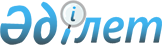 Об утверждении перечня, наименований и индексов автомобильных дорог общего пользования районного значения Актогайского районаПостановление акимата Актогайского района Павлодарской области от 29 февраля 2024 года № 60. Зарегистрировано в Департаменте юстиции Павлодарской области 1 марта 2024 года № 7498-14
      В соответствии со статьями 31, 37 Закона Республики Казахстан "О местном государственном управлении и самоуправлении в Республике Казахстан", пунктом 7 статьи 3 и пунктом 2 статьи 6 Закона Республики Казахстан "Об автомобильных дорогах" в целях обеспечения эксплуатации и ремонта автомобильных дорог общего пользования районного значения акимат Актогайского района ПОСТАНОВЛЯЕТ:
      1. Утвердить перечень, наименования и индексы автомобильных дорог общего пользования районного значения Актогайского района согласно приложению.
      2. Признать утратившим силу постановление акимата Актогайского района "Об утверждении перечня автомобильных дорог общего пользования районного значения Актогайского района" от 22 октября 2015 года № 271 (зарегистрированное в Реестре государственной регистрации нормативных правовых актов под № 4805).
      3. Контроль за исполнением настоящего постановления возложить на курирующего заместителя акима района.
      4. Настоящее постановление вводится в действие по истечении десяти календарных дней после дня его первого официального опубликования.
      СОГЛАСОВАНО
      Государственное учреждение 
      "Управление пассажирского транспорта 
      и автомобильных дорог 
      Павлодарской области" Перечень, наименования и индексы автомобильных дорог общего пользования районного значения Актогайского района
					© 2012. РГП на ПХВ «Институт законодательства и правовой информации Республики Казахстан» Министерства юстиции Республики Казахстан
				
      Аким Актогайского района 

К. Арынов
Приложение
к постановлению акимата
Актогайского района
Павлодарской области
от 29 февраля 2024 года
№ 60
 №
Индекс автомобильной дороги
Наименование автомобильной дороги
Общая протяженность, километр
1
KS-АТ-1
Актогай-Харьковка-Карабзау
33,7
2
KS-АТ-2
Разумовка-Баскамыс 
51,691
3
KS-АТ-3
Баскамыс-Каракога-Шуга-Жолболды
74,5
4
KS-АТ-4
Жолболды-Шиликты
15,67
5
KS-АТ-5
Подъездная дорога к селу Барлыбай
11,2
6
KS-АТ-6
Подъездная дорога к селу Харьковка
2,3
7
KS-АТ-7
Подъездная дорога к селу Ауельбек
1,9
8
KS-АТ-8
Подъездная дорога к селу Караоба
1,8
9
KS-АТ-9
Подъездная дорога к селу Муткенова
1
10
KS-АТ-10
Подъездная дорога к селу Актогай
2
11
KS-АТ-11
Подъездная дорога к селу Приреченск
1,3
12
KS-АТ-12
Подъездная дорога к селу Кожамжар
1,2
13
KS-АТ-13
Подъездная дорога к селу Отес
1,8
14
KS-АТ-14
Подъездная дорога к селу Кырыкуй
3
15
KS-АТ-15
Подъездная дорога к селу Жалаулы
0,9
16
KS-АТ-16
Подъездная дорога к селу Жолболды
1,2
17
KS-АТ-17
Подъездная дорога к селу Андриановка
1,3
18
KS-АТ-18
Подъездная дорога к селу Шолаксор
2,0
19
KS-АТ-19
Подъездная дорога к селу Жоламан
0,6
20
KS-АТ-20
Подъездная дорога к селу Исантерек
0,7
21
KS-АТ-21
Подъездная дорога к селу Жамбыл
0,4
22
KS-АТ-22
Подъездная дорога к селу Караой
1,7
23
KS-АТ-23
Подъездная дорога к селу Кайран
0,6
24
KS-АТ-24
Подъездная дорога к селу Жанабет
0,5
25
KS-АТ-25
Подъездная дорога к селу Жанатап
1,0
26
KS-АТ-26
Подъездная дорога к селу Естай
1,1
27
KS-АТ-27
Подъездная дорога к селу Абжан
0,5
28
KS-АТ-28
Подъездная дорога к селу Разумовка
1,0
29
KS-АТ-29
Подъездная дорога к селу Баскамыс
1,3
30
KS-АТ-30
Подъездная дорога к селу Жанаауыл
1,22
Итого
219,081